Maths Monday- Introduction to measurement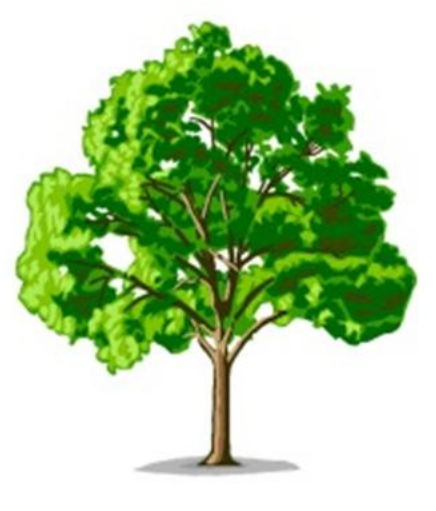 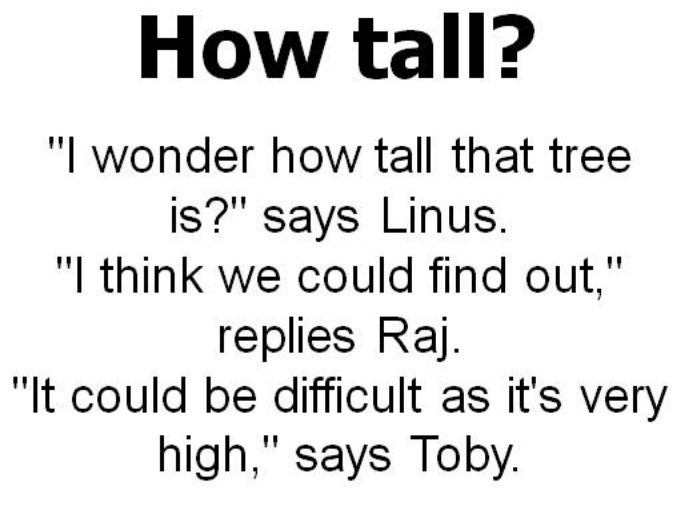 How would you work out how tall a large tree is?…………………………………………………………………………………………………………………………………………………………………….Which equipment would you use?…………………………………………………………………………………………………………………………………………………………………….Which unit of measurement would you use?…………………………………………………………………………………………………………………………………………………………………….Find something at home that is very large for e.g. a door, a cupboard, a wall etc. See if you can work out how tall it is. Give details on what approach you took to measure it. …………………………………………………………………………………………………………………………………………………………………….…………………………………………………………………………………………………………………………………………………………………….